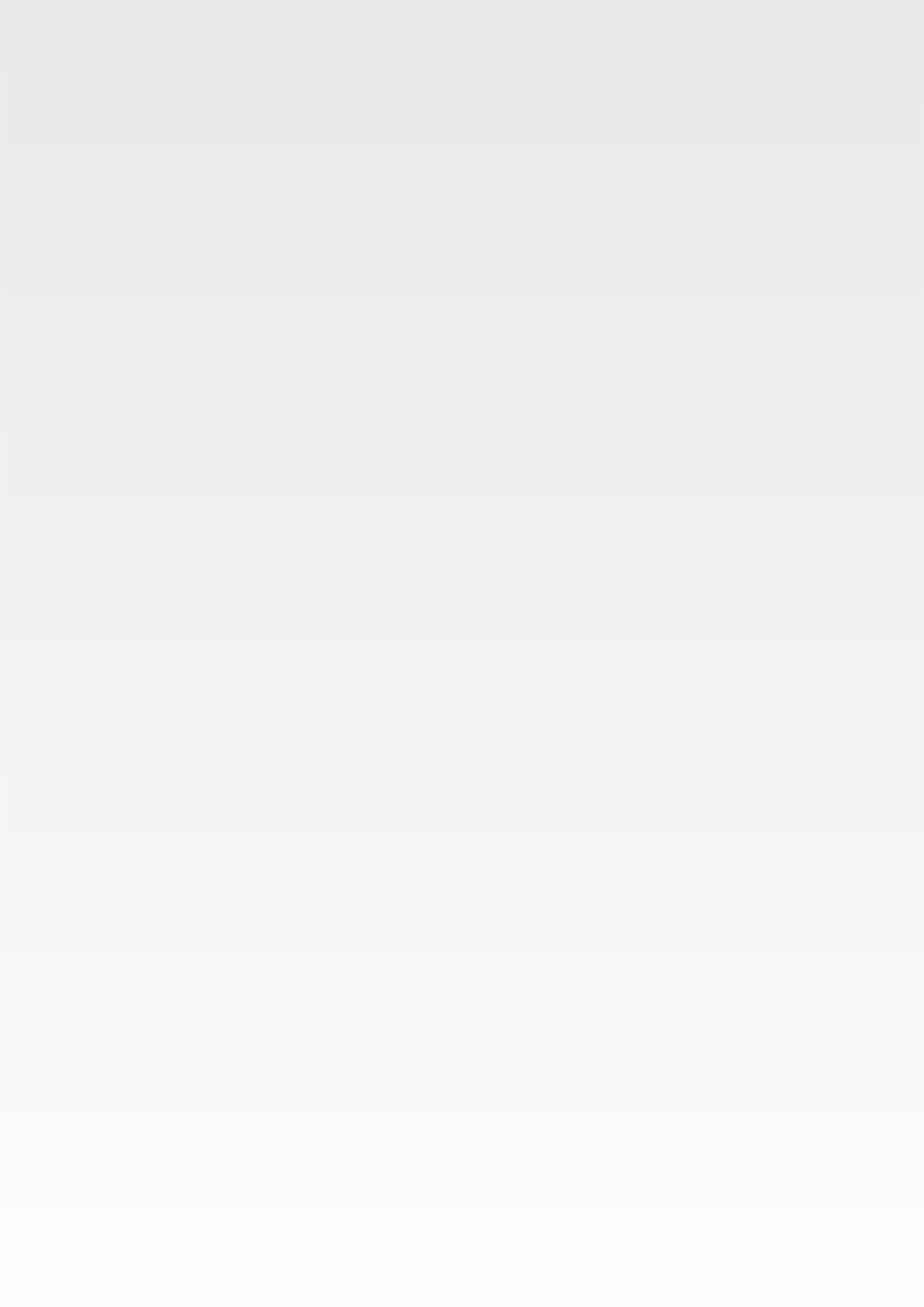 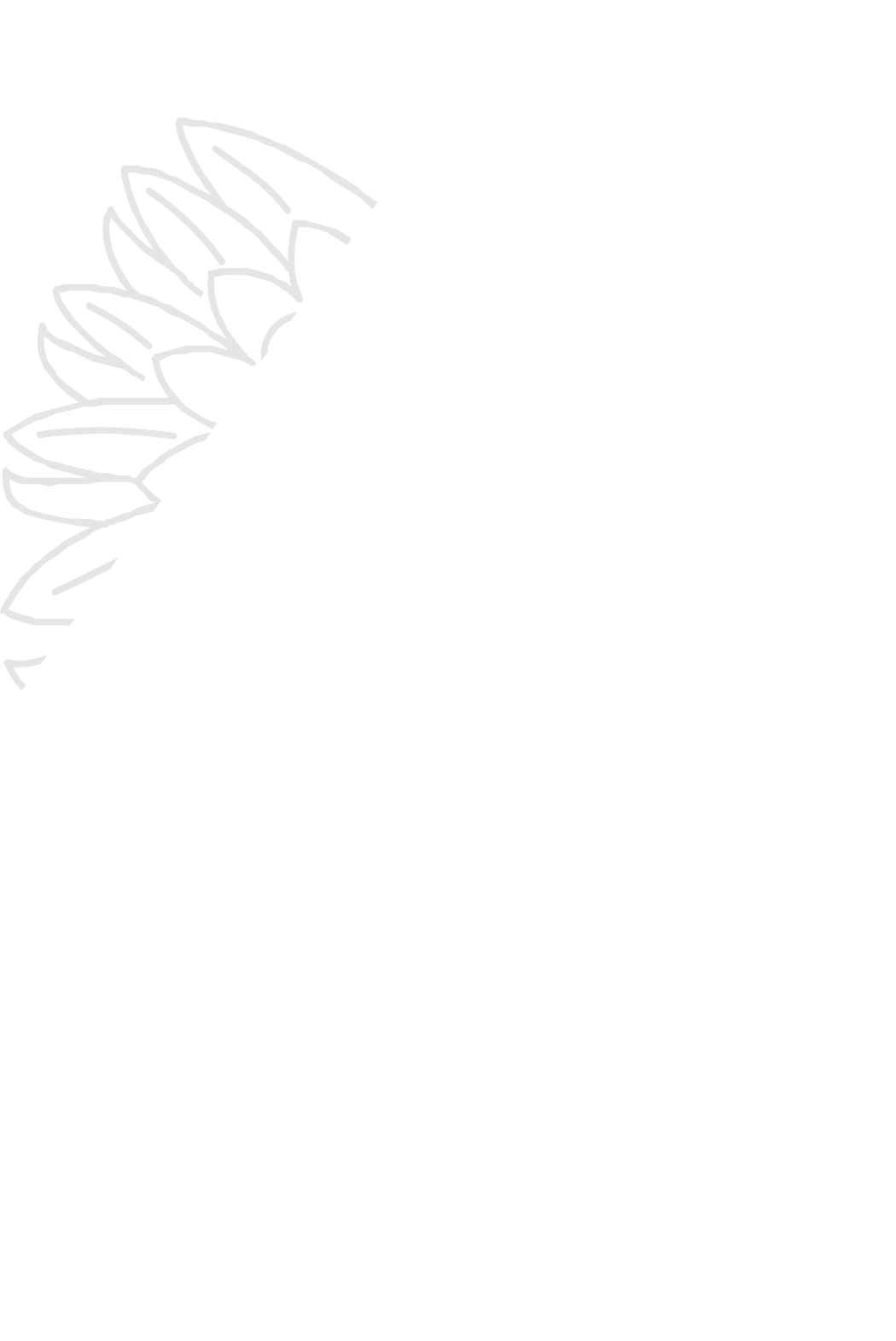 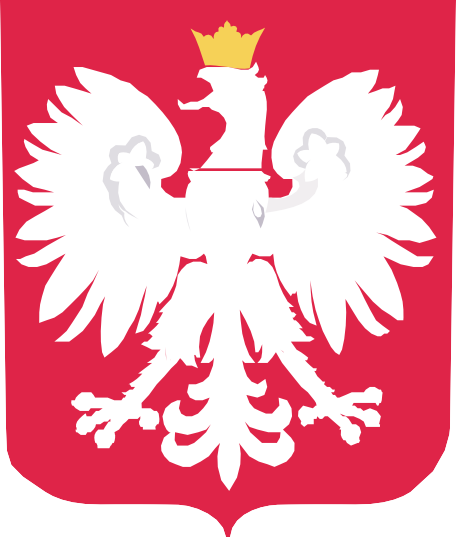 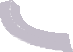 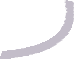 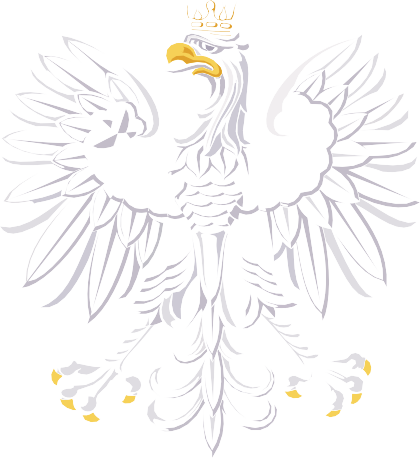 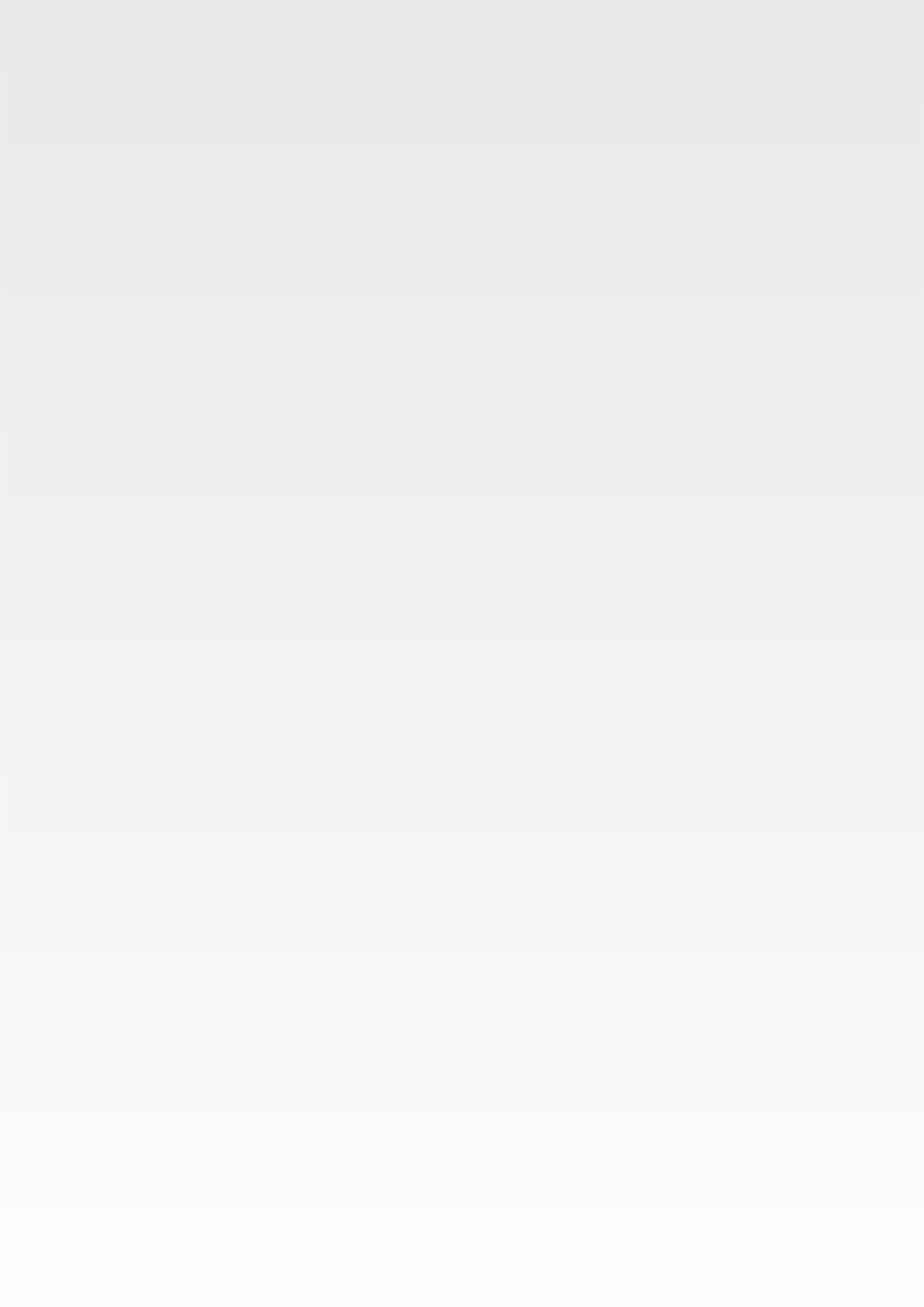 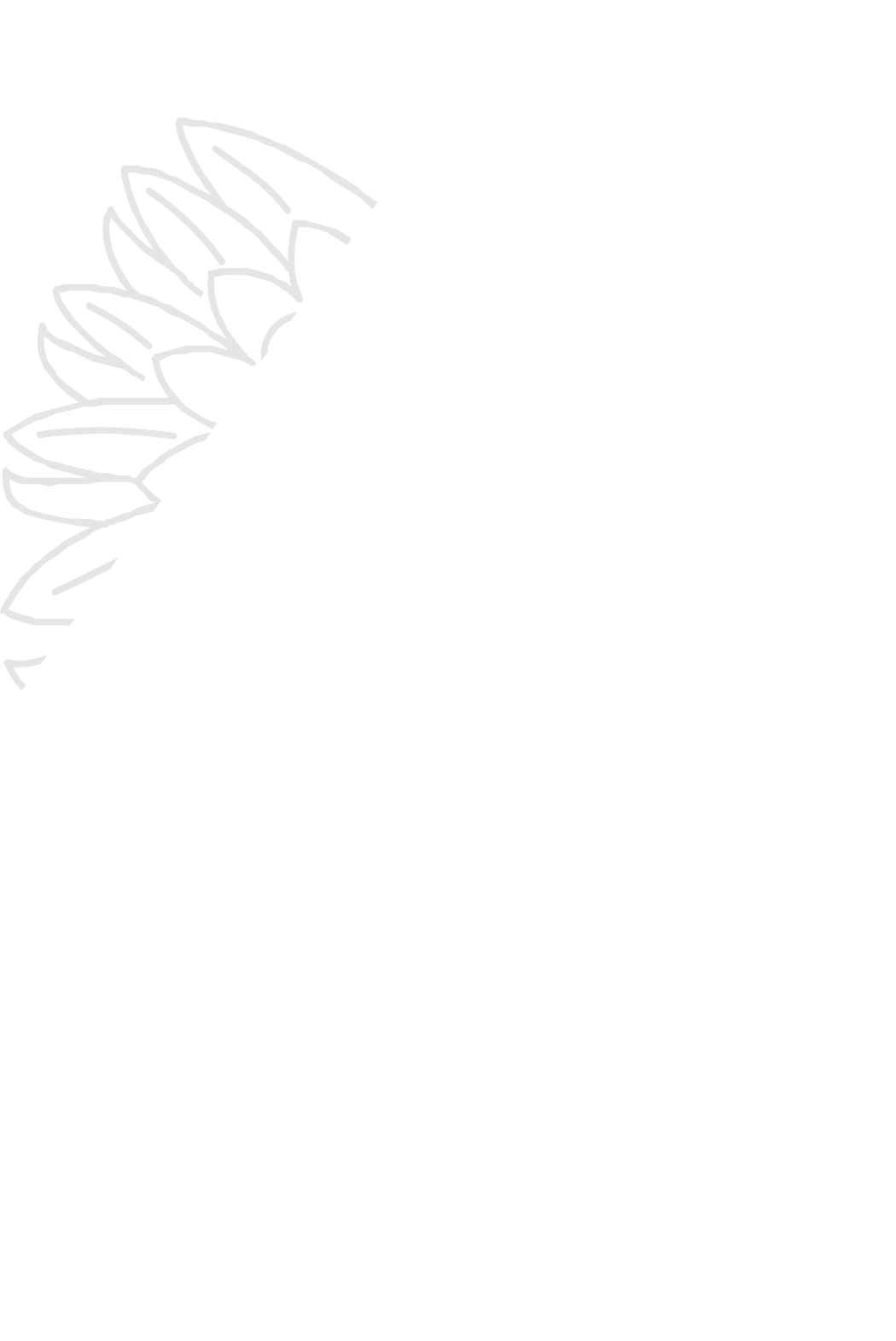 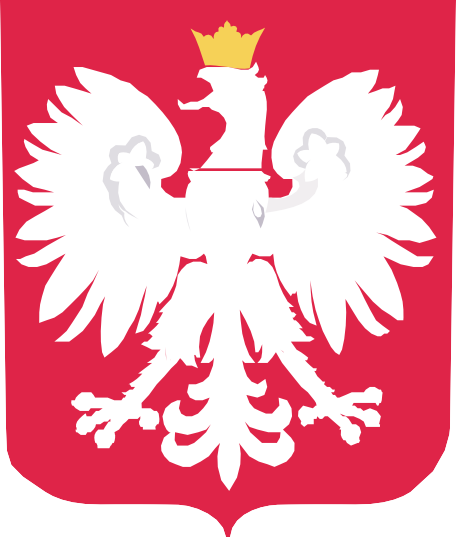 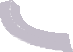 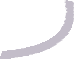 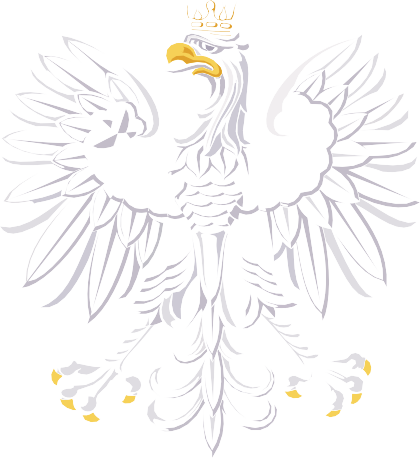 DOFINANSOWANOZE ŚRODKÓW BUDŻETU PAŃSTWA „Dotacja celowa z budżetu państwa na dofinansowanie zadań własnych gminy z zakresu organizacji opieki nad dziećmi w wieku do lat 3”„Dofinansowanie miejsc opieki w żłobku/klubie dziecięcym/u dziennego opiekuna”           DOFINANSOWANIE14 040,00 złCAŁKOWITA WARTOŚĆ248 040,00 zł